Annexe n°4 :   	EXEMPLAIRE A REMETTRE AU CLUB ET A CONSERVER PAR CE DERNIER ATTESTATION DE RÉPONSE AU CONTENU DU QUESTIONNAIRE RELATIF À L’ÉTAT DE SANTE POUR LE RENOUVELLEMENT D’UNE LICENCE LICENCIÉ MAJEUR Je soussigné(e) Monsieur/Madame ____________________________________ _________________________________________________________________ _________________________________________________________________ 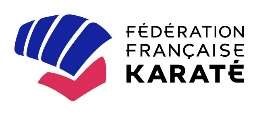 atteste avoir complété l’ensemble du Questionnaire de santé « QS-SPORT » (CERFA n°15699*01) et avoir répondu négativement à l’ensemble des items présentés.  Date et signature : 